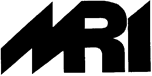 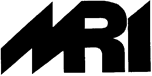             – SAVE THE DATE –Veranstaltungsankündigung Der Klinik und Poliklinik für Dermatologie und Allergologie am BiedersteinKlinikum rechts der Isar, TU München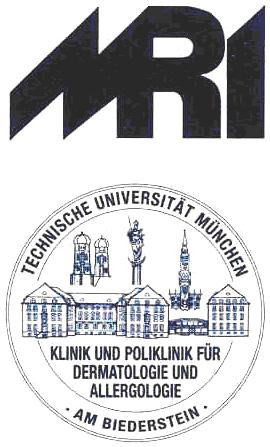 Biedersteiner Symposium„Onkologische Dermatologie“Samstag, 20.11.2021ca. 9:00 – 14:00 UhrHörsaal AKlinikum rechts der Isar,Ismaninger Straße 22, 80802 MünchenWissenschaftliche Leitung:Prof. Dr. med. Tilo BiedermannPD Dr. med. Christian Posch / PD Dr. med. Thomas Volz            – SAVE THE DATE –Veranstaltungsankündigung Der Klinik und Poliklinik für Dermatologie und Allergologie am BiedersteinKlinikum rechts der Isar, TU MünchenBiedersteiner Symposium„Onkologische Dermatologie“Samstag, 20.11.2021ca. 9:00 – 14:00 UhrHörsaal AKlinikum rechts der Isar,Ismaninger Straße 22, 80802 MünchenWissenschaftliche Leitung:Prof. Dr. med. Tilo BiedermannPD Dr. med. Christian Posch / PD Dr. med. Thomas Volz            – SAVE THE DATE –Veranstaltungsankündigung Der Klinik und Poliklinik für Dermatologie und Allergologie am BiedersteinKlinikum rechts der Isar, TU MünchenBiedersteiner Symposium„Onkologische Dermatologie“Samstag, 20.11.2021ca. 9:00 – 14:00 UhrHörsaal AKlinikum rechts der Isar,Ismaninger Straße 22, 80802 MünchenWissenschaftliche Leitung:Prof. Dr. med. Tilo BiedermannPD Dr. med. Christian Posch / PD Dr. med. Thomas Volz            – SAVE THE DATE –Veranstaltungsankündigung Der Klinik und Poliklinik für Dermatologie und Allergologie am BiedersteinKlinikum rechts der Isar, TU MünchenBiedersteiner Symposium„Onkologische Dermatologie“Samstag, 20.11.2021ca. 9:00 – 14:00 UhrHörsaal AKlinikum rechts der Isar,Ismaninger Straße 22, 80802 MünchenWissenschaftliche Leitung:Prof. Dr. med. Tilo BiedermannPD Dr. med. Christian Posch / PD Dr. med. Thomas Volz